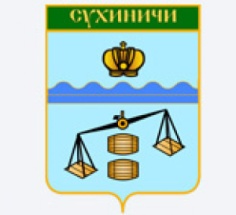 Администрация сельского поселения«Село Шлиппово»Сухиничский район Калужская областьПОСТАНОВЛЕНИЕот  29 марта 2018 года							                            № 12Об актуализации сведенийгосударственного адресного реестра	Во исполнение Федерального закона от 28.12.2013 № 443-ФЗ «О Федеральной информационной адресной системе и о внесении изменений в Федеральный закон «Об общих принципах организации местного самоуправления в Российской Федерации», Постановления Правительства Российской Федерации от 22.05.2015 № 492 «О составе сведений об адресах, размещаемых в государственном адресном реестре, порядке межведомственного информационного взаимодействия при ведении государственного адресного реестра. о внесении изменений и признании утратившими силу некоторых актов Правительства Российской Федерации», а также по результатам проведенной инвентаризации адресного реестра хозяйства на территории СП «Село Шлиппово», руководствуясь уставом сельского поселения «Село Шлиппово», администрация сельского поселения «Село Шлиппово», ПОСТАНОВЛЯЕТ:1.	Внести адрес: деревня Тросна, дом 18а в Федеральную информационную адресную систему в части вновь выявленных сведениях об адресах и адресообразующих элементах сельского поселения «Село Шлиппово».2.	Контроль над исполнением данного постановления оставляю за собой.3.	Настоящее постановление вступает в силу со дня его подписания и подлежит размещению на официальном сайте в сети интернет.Глава администрациисельского поселения«Село Шлиппово»							      А.И.Макаркин